05/09/2023BionexoRESULTADO – TOMADA DE PREÇON° 2023238TP48610HEAPAO Instituto de Gestão e Humanização – IGH, entidade de direito privado e sem fins lucrativos, classificadocomo Organização Social, vem tornar público o resultado da Tomada de Preços, com a finalidade deadquirir bens, insumos e serviços para o HEAPA - Hospital Estadual de Aparecida de Goiânia, comendereço à Av. Diamante, s/n - St. Conde dos Arcos, Aparecida de Goiânia/GO, CEP: 74.969-210.Bionexo do Brasil LtdaRelatório emitido em 05/09/2023 10:16CompradorIGH - HUAPA - HOSPITAL DE URGÊNCIA DE APARECIDA DE GOIÂNIA (11.858.570/0004-86)AV. DIAMANTE, ESQUINA C/ A RUA MUCURI, SN - JARDIM CONDE DOS ARCOS - APARECIDA DE GOIÂNIA, GO CEP:74969-210Relação de Itens (Confirmação)Pedido de Cotação : 306709652COTAÇÃO Nº 48610 - MATERIAIS DE ESCRITÓRIO E INFORMÁTICA - HEAPA AGO/2023Frete PróprioObservações: *PAGAMENTO: Somente a prazo e por meio de depósito em conta PJ do fornecedor. *FRETE: Só serãoaceitas propostas com frete CIF e para entrega no endereço: RUA R7 C/ AV PERIMETRAL, SETOR COIMBRA, Goiânia/GOCEP: 74.530-020, dia e horário especificado. *CERTIDÕES: As Certidões Municipal, Estadual de Goiás, Federal, FGTS eTrabalhista devem estar regulares desde a data da emissão da proposta até a data do pagamento. *REGULAMENTO: Oprocesso de compras obedecerá ao Regulamento de Compras do IGH, prevalecendo este em relação a estes termos emcaso de divergência.Tipo de Cotação: Cotação NormalFornecedor : Todos os FornecedoresData de Confirmação : TodasFaturamentoMínimoValidade daPropostaCondições dePagamentoFornecedorPrazo de EntregaFrete ObservaçõesModerna Papelaria EireleGOIÂNIA - GOGisele Pessoa Cruz - (62) 9916-69249papelaria.moderna@yahoo.comMais informações5dias após12R$ 100,0000R$ 200,000001/09/202314/09/202330 ddlCIFCIFnullnullconfirmaçãoPapelaria Shalon EireliGOIÂNIA - GOCarlos Alberto Porto Queiroz Salatiel -3 dias apósconfirmação30 ddl - Boleto6235497848carlos_apq@hotmail.comMais informaçõesStar Distribuidora LtdaGOIÂNIA - GOGrazielly da Mata Moraes - (62) 9962-2 dias apósconfirmação3R$ 250,000001/09/202330 ddlCIFnull85829vendas1@stardist.com.brMais informaçõesProgramaçãode EntregaPreço PreçoUnitário FábricaProdutoCódigoFabricanteEmbalagem Fornecedor Comentário JustificativaRent(%) Quantidade Valor Total UsuárioDaniellyEvelynPereira DaCAIXA ARQUIVOMORTO OFICIO -padraoModernaPapelariaEireleARQUIVO MORTOPAPELAO - UNIDADER$R$R$360,00002737253-undnullnullnull--100 UnidadeCruz3,6000 0,000005/09/202309:42DaniellyEvelynCADERNO ESPIRALCADERNO ESPIRAL96 FOLHASPEQUENO - jandaiaModernaPapelariaEirelePereira Da10 Unidade R$ 49,0000 Cruz96 FOLHASR$R$375385533840058--1PEQUENO -UNIDADE4,9000 0,000005/09/202309:42DaniellyEvelynPereira DaCruzETIQUETA ADESIVACOUCHE AMARELA;Karilia nãoatende asetiqueta 33x22 3carreiras termica -MODERNAModernaPapelariaEireleR$R$R$298,500020UNIDADE15 Rolo33 X 22 MM 03condições de 19,9000 0,0000pagamento.COLUNAS - ROLO05/09/202309:42DaniellyEvelynPereira DaCruz;EtiquetasLira nãoETIQUETA ADESIVACOUCHE BRANCAModernaPapelariaEireleetiqueta 80x30 -MODERNAR$R$R$2212--UNIDADEUNIDADEnullnullrespondeuemail dehomologação.500 Caixa20 Rolo13,9000 0,00006.950,000080X30MM - ROLO05/09/202309:42ETIQUETA ADESIVA 40075PAPEL COUCHetiqueta 50x30termica -ModernaPapelariaEirele-R$R$R$198,0000DaniellyEvelynPereira Da9,9000 0,0000MODERNAhttps://bionexo.bionexo.com/jsp/RelatPDC/relat_adjudica.jsp1/8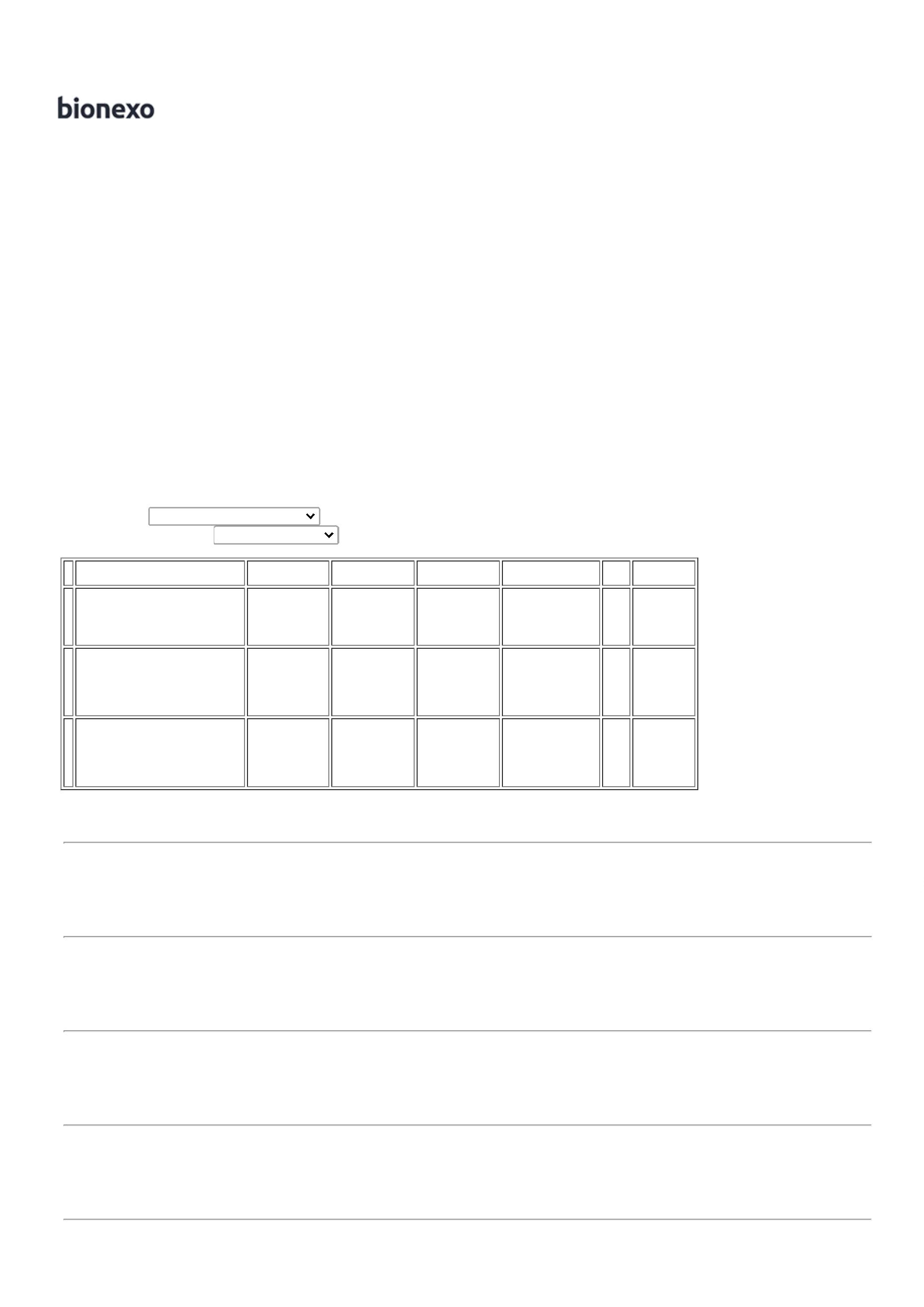 05/09/2023BionexoBRANCA 42X30 RO -CruzROLO05/09/202309:42DaniellyEvelynPereira DaCruzETIQUETAADESIVA PAPELCOUCHE 34 MM X15 MM 03COLUNAS -MODERNAETIQUETA ADESIVAPAPEL COUCHE 34MM X 15 MM 03COLUNAS;Flexografenão atingefaturamento 15,3800 0,0000minimo.ModernaPapelariaEireleR$R$R$461,400022222234567850856------UNIDADEnullnullnullnullnullnull30 Rolo05/09/202309:42DaniellyEvelynPereira DaCruzETIQUETATERMICA ADESIVAETIQUETA COUCHADESIVA BRANCA 40068110X50 R - ROLOModernaPapelariaEireleR$R$R$990,0000und---60 Rolo100X50MM -moderna16,5000 0,000005/09/202309:42DaniellyEvelynPereira DaCruzETIQUETA COUCHADESIVA BRANCAETIQUETA COUCHADESIVA BRANCA 40074ModernaPapelariaEireleR$R$R$660,00001UNIDADEund40 Rolo110X75 -16,5000 0,0000110X75 R - ROLOMODERNA05/09/202309:42DaniellyEvelynPereira DaCruzETIQUETA COUCHEADESIVA BRANCA 40056etiqueta 33x22 3carreiras termica -MODERNAModernaPapelariaEireleR$R$R$290,000020 Caixa50 Unidade50 Unidade14,5000 0,000033X22 - CAIXA05/09/202309:42DaniellyEvelynPereira DaCruzETIQUETA DECONTROLECOLORIDACIRCULAR -UNIDADEBOLINHA ADESIVAPIMACO TPVM12MM C/210ETIQUETA -;Diego Vieiranão atendeas condiçõesdeModernaPapelariaEireleR$R$R$195,000040079400803,9000 0,0000modernapagamento.05/09/202309:42DaniellyEvelynPereira DaCruzETIQUETA DECONTROLECOLORIDACIRCULAR 10MM(VERDE) - UNIDADE;Diego Vieiranão atendeas condiçõesdeModernaPapelariaEireleETIQUETA TP 12 -MODERNAR$R$R$195,000013,9000 0,0000pagamento.05/09/202309:42;- Karilia nãoatende asDaniellyEvelynPereira DaCruzETIQUETA KITACESSO VENOSOPERIFERICOAMARELO 4,5 X 3,5CMETIQUETA KITACESSO VENOSOPERIFERICOAMARELO 4,5 X 3,5CM - MODERNAcondições depagamento. -Colefix nãorespondeuModernaPapelariaEireleR$R$R$800,00002333901242307423094230542317----1111nullnullnullnull2000 Unidade2000 Unidade2000 Unidade2000 Unidade0,4000 0,000005/09/2023email de09:42homologação.;- Karilia nãoatende asDaniellyEvelynPereira DaCruzETIQUETA KITACESSO VENOSOPERIFERICO AZULETIQUETA KITACESSO VENOSOPERIFERICO AZULcondições depagamento. -Colefix nãorespondeuModernaPapelariaEireleR$R$R$800,00000,4000 0,00004,5 X 3,5 CM -MODERNA4,5 X 3,5 CM05/09/2023email de09:42homologação.;- Karilia nãoatende asDaniellyEvelynPereira DaCruzETIQUETA KITACESSO VENOSOPERIFERICOBRANCO 4,5 X 3,5CM- ETIQUETA KITACESSO VENOSOPERIFERICOBRANCO 4,5 X 3,5CM - MODERNAcondições depagamento. -Colefix nãorespondeuModernaPapelariaEireleR$R$R$800,00000,4000 0,000005/09/2023email de09:42homologação.;- Karilia nãoatende asDaniellyEvelynPereira DaCruzETIQUETA KITACESSO VENOSOPERIFERICO ROSAETIQUETA KITACESSO VENOSOPERIFERICO ROSAcondições depagamento. -Colefix nãorespondeuModernaPapelariaEireleR$R$R$800,00000,4000 0,00004,5 X 3,5 CM -MODERNA4,5 X 3,5 CM05/09/2023email de09:42homologação.;- Karilia nãoatende asDaniellyEvelynPereira DaCruzETIQUETA KITACESSO VENOSOPERIFERICO ROXOETIQUETA KITACESSO VENOSOPERIFERICO ROXOcondições depagamento. -Colefix nãorespondeuModernaPapelariaEireleR$R$R$800,000033344232142318--11nullnull2000 Unidade2000 Unidade0,4000 0,00004,5 X 3,5 CM -MODERNA4,5 X 3,5 CM05/09/2023email de09:42homologação.ETIQUETA KITACESSO VENOSOPERIFERICO VERDE- ETIQUETA KITACESSO VENOSOPERIFERICOModernaPapelariaEirele;- Karilia nãoatende asR$R$R$800,0000DaniellyEvelyn0,4000 0,0000condições depagamento. -Colefix nãoPereira DaCruz4,5 X 3,5 CMVERDE 4,5 X 3,5CM - MODERNAhttps://bionexo.bionexo.com/jsp/RelatPDC/relat_adjudica.jsp2/8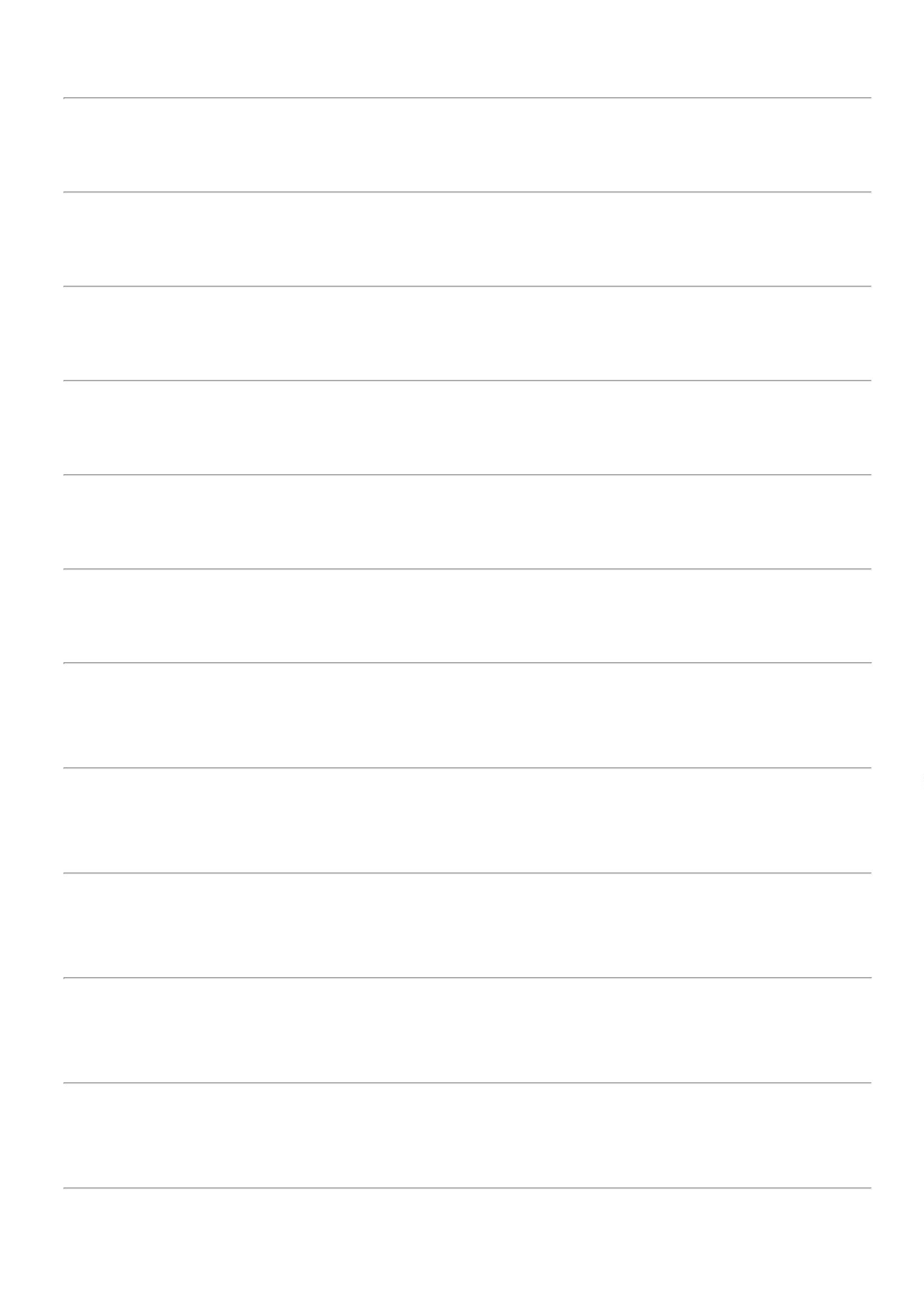 05/09/2023Bionexorespondeuemail de05/09/202309:42homologação.;- Karilia nãoatende asDaniellyEvelynPereira DaCruzETIQUETA KITACESSO VENOSOPERIFERICOVERMELHO 4,5 X 3,5CMETIQUETA KITACESSO VENOSOPERIFERICOVERMELHO 4,5 X3,5 CM - MODERNAcondições depagamento. -Colefix nãorespondeuModernaPapelariaEireleR$R$R$800,00003542319-1null2000 Unidade0,4000 0,000005/09/2023email de09:42homologação.DaniellyEvelynPereira DaCruzFITA CREPE BEGE19MM X 50M -APLICAÇÃOMULTIUSO;ModernaPapelariaEireleFITA CREPE 18X50R$R$R$760,000039236-UNIDADEnull---200 Rolo-TEK BOND3,8000 0,0000MONOFACE. - ROLO05/09/202309:42LACRE TIPOMALOTE CORESDIVERSAS MED.DaniellyEvelynPereira DaCruz03MM X 16CM -LACRE PARAMALOTE AMARELO16 CM - modernaModernaPapelariaEireleR$R$R$192,000045LACRE ESPINHA DE 2301PEIXE; COMNUMERAÇÃOSEGUENCIAL. -UNIDADE-undnull1600 Unidade0,1200 0,000005/09/202309:42DaniellyEvelynPereira DaCruzPAPEL COUCHEBRANCO LISO COMBRILHO 180G ->CONTENDO 50 FLSFORMATO A4 -PACOTEPAPEL COUCHEBRANCO LISO COMBRILHO 180G ->CONTENDO 50 FLSFORMATO A4 -MODERNAModernaPapelariaEireleR$R$R$540,00005429140-UNIDADEnull40 Pacote13,5000 0,000005/09/202309:42TotalParcial:R$16735.017.738,9000Total de Itens da Cotação: 71Total de Itens Impressos: 21Programaçãode EntregaPreço PreçoUnitário FábricaProdutoCódigoFabricanteEmbalagem Fornecedor Comentário JustificativaRent(%) Quantidade Valor Total UsuárioDaniellyEvelynPereira DaCruzAPARELHOTELEFONICO C/ FIOTELEFONE C/ FIO -INTELBRASPapelariaShalon EireliR$R$R$371,9400137247-----11111nullnullnullnullnull-----6 Unidade200 Unidade30 Unidade16 Unidade61,9900 0,000005/09/202309:42DaniellyEvelynPereira DaCruzBATERIA 3 VCR2032 (TIPOMOEDA) - UNIDADEBATERIA CR2032-3V - LITHIUM -LITHIUMPapelariaShalon EireliR$R$R$250,000034562042139941374912101,2500 0,000005/09/202309:42DaniellyEvelynPereira DaCruzBOBINA TERMICA0X40CM PARATRIUS (CLAS -UNIDADEBOBINA TERMICA110MM X 40MBRANCA -8PapelariaShalon EireliR$R$R$125,70004,1900 0,0000MAXPRINT05/09/202309:42DaniellyEvelynPereira DaCruzBOBINATERMOSSENSIVELP/PONTOBOBINA TERMICA1 VIA 57MM X300MTS -PapelariaShalon EireliR$R$R$399,8400ELETRONICO24,9900 0,000057MMX300 -UNIDADEMAXPRINT05/09/202309:42DaniellyEvelynPereira DaCruzBORRACHABRANCA - ONDA -ONDABORRACHA BRANCAPapelariaShalon EireliR$R$30 Unidade R$ 11,7000-UNIDADE0,3900 0,000005/09/202309:42DaniellyEvelynPereira DaCruzCANETAESFEROGRAFICAAZUL - UNIDADECANETAESFEROGRAFICAAZUL - 1 - MASTERPapelariaShalon EireliR$R$R$177,0000891661530858--11nullnull--300 Unidade0,5900 0,000005/09/202309:42CANETAESFEROGRAFICAPRETA - UNIDADECANETAESFEROGRAFICAPEPER MATEKILOMETRICA -PEPER MATEPapelariaShalon EireliR$R$50 Unidade R$ 29,0000DaniellyEvelynPereira DaCruz0,5800 0,0000KILOMETRICAhttps://bionexo.bionexo.com/jsp/RelatPDC/relat_adjudica.jsp3/8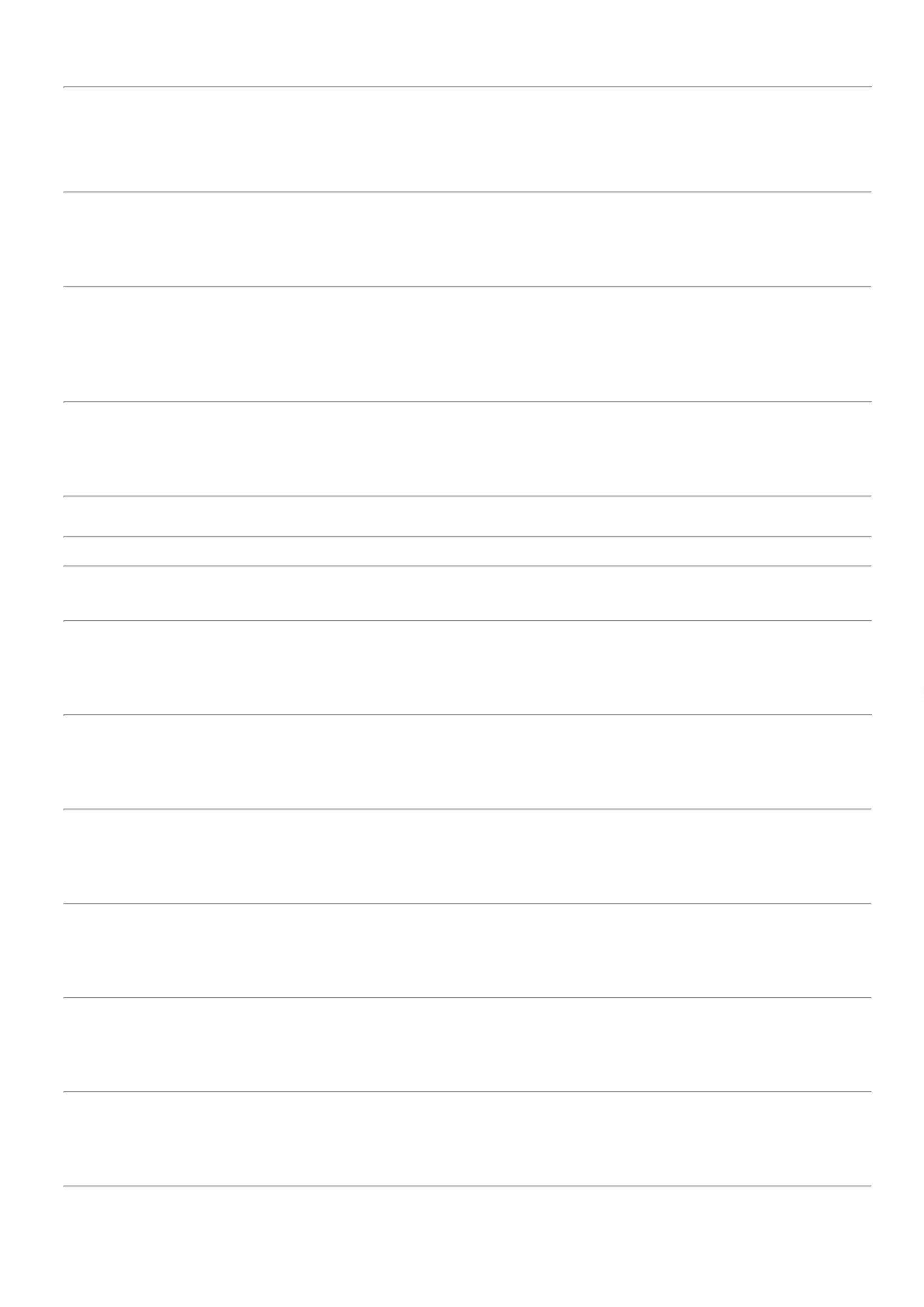 05/09/2023Bionexo05/09/202309:42DaniellyEvelynPereira DaCruzCANETAESFEROGRAFICAPEPER MATEKILOMETRICA -PEPER MATEKILOMETRICACANETAESFEROGRAFICAVERMELHA -UNIDADEPapelariaShalon EireliR$R$1111111012465-------1111111null-------50 Unidade R$ 29,50000,5900 0,000005/09/202309:42DaniellyEvelynCANETA MARCATEXTO -MASTERPRINT -MASTERPRINTCANETA MARCATEXTO VERMELHA 40097MM - UNIDADEPereira Da24 Unidade R$ 26,1600 CruzPapelariaShalon EireliR$R$nullnullnullnullnullnull1,0900 0,0000405/09/202309:42DaniellyEvelynPereira DaCruzCLIPS PARA PAPEL/0 CX COM 100UND - CAIXA -WIRIPLASTICOCLIPS PARA PAPEL10/0 CX COM 79UND - CAIXA1PapelariaShalon EireliR$R$R$378,00004020020 Caixa50 Caixa50 Caixa18,9000 0,000005/09/202309:42DaniellyEvelynPereira DaCruzCLIPS PARA PAPEL-Clips N.4/0 -WIRIPLASTEPapelariaShalon EireliR$R$R$119,50003 4/0 CX COM 50 UND 40206CAIXA2,3900 0,0000-05/09/202309:42DaniellyEvelynPereira DaCruzCLIPS PARA PAPEL4 6/0 CX COM 50 UND 40208PapelariaShalon EireliR$R$R$119,5000CLIPS N/06 - WIRI2,3900 0,0000-CAIXA05/09/202309:42DaniellyEvelynPereira Da12 Unidade R$ 19,8000 CruzCOLA BASTAO 21GR - UNIDADECOLA BASTAO 22G- brwPapelariaShalon EireliR$R$5637609428731,6500 0,000005/09/202309:42DaniellyEvelynPereira DaCruzCRACHÁ COMPRENDEDORJACARÉJACARE PARACRACHA - ACPPapelariaShalon EireliR$R$R$188,0000200 Unidade0,9400 0,000005/09/202309:42ESTILETE DELAMINA AUTO-RETRATIL COMCARTUCHO EM ACODE 18MM -> EMACO INOXIDÁVELDE 18MM, DESENHOERGONOMICO -UNIDADEDaniellyEvelynPereira DaCruzESTILETE DELAMINA AUTO-RETRATILCARTUCHO EMACO DE 18MM -ONDA PROPapelariaShalon EireliR$R$1727972-1null-20 Unidade R$ 37,00001,8500 0,000005/09/202309:42DaniellyEvelynESTILETEESTREITO -MASTERPRINTPereira Da30 Unidade R$ 44,7000 CruzESTILETE ESTREITOPapelariaShalon EireliR$R$118937654--11nullnull---UNIDADE1,4900 0,000005/09/202309:42DaniellyEvelynPereira DaCruzETIQUETA ADESIVACIRCULARVERMELHA PIMACO 40053TP 12MM 210 ETIQ -CAIXAETIQUETA TP 12210 ETIQ. 12MMPapelariaShalon EireliR$R$R$194,500050 Caixa30 Rolo20 RoloVERDE ADESIVA | -MAXPRINT3,8900 0,000005/09/202309:42FITA ADESIVAEMPACOTADORATRANSP.DaniellyEvelynPereira DaCruzMONOFACE 45X45(EMBALADORA) -ROLO COMFITA PVC 45X45TRANSPARENTE -EURECELPapelariaShalon EireliR$R$R$116,4000371725-1null-3,8800 0,0000DIMENSOES DE05/09/202309:4245MM X 45 M -ROLODaniellyEvelynPereira DaCruzFITA CREPE LARGABRANCA 48 X 50 -EUROCELFITA CREPE 50MM XPapelariaShalon EireliR$R$R$209,80003828896-1null-50M - ROLO10,4900 0,000005/09/202309:42https://bionexo.bionexo.com/jsp/RelatPDC/relat_adjudica.jsp4/8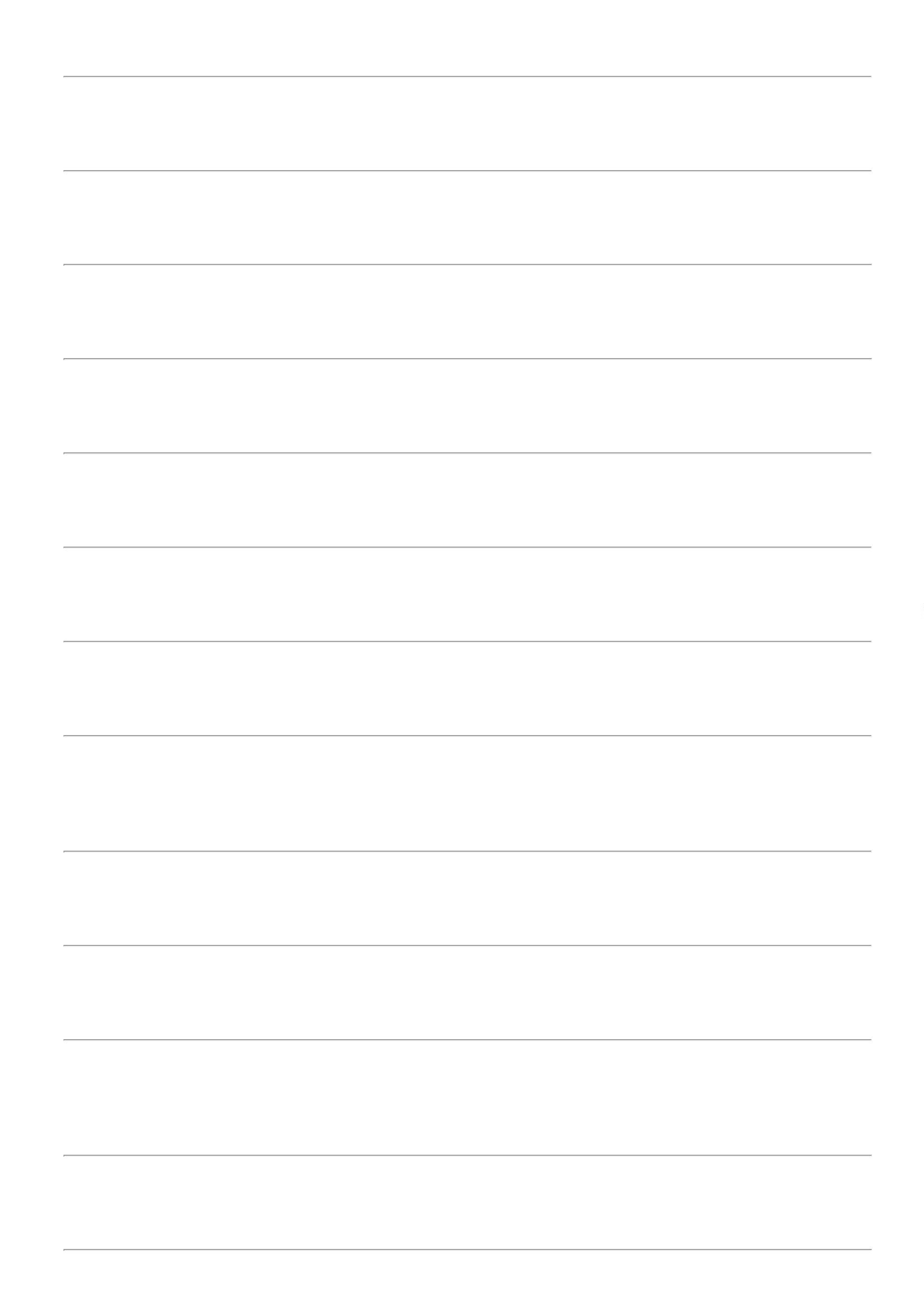 05/09/2023Bionexo40 FITA METRICA 1,5 M 781-FITA METRICA 1,5M PLASTICO - FIAL1PapelariaShalon Eirelinull-R$R$3 Unidade R$ 14,4000DaniellyEvelynPLASTICO4,8000 0,0000Pereira DaCruz05/09/202309:42DaniellyEvelynGRAMPEADOR DEMESA GRANDE 20X4.5X8CM A -UNIDADEGRAMPEADORGRANDE ATE 40FOLHAS - brwPereira Da3 Unidade R$ 86,3700 CruzPapelariaShalon EireliR$R$44444441234678402214022340225192-------1111111nullnullnullnullnullnullnull-------28,7900 0,000005/09/202309:42DaniellyEvelynPereira DaCruzGRAMPEADOR DEMESA MEDIOGRAMPEADORMEDIO -MAXPRINTPapelariaShalon EireliR$R$R$109,900010 Unidade6 Unidade30 Caixa11.5X3.5X5.7CM -UNIDADE10,9900 0,000005/09/202309:42DaniellyEvelynPereira DaCruzGRAMPEADORTIPO ALICATE -GRAMPEADORTIPO ALICATEGRAMPEADOR TIPOALICATE - UNIDADEPapelariaShalon EireliR$R$R$121,140020,1900 0,000005/09/202309:42DaniellyEvelynPereira DaCruzGRAMPO 26/6 PARAGRAMPEADOR CX5000 UNIDADES ->EM MATERIALGRAMPO 26/6 -BRWPapelariaShalon EireliR$R$R$146,70004,8900 0,0000METAL NA CORPRATA - CAIXA05/09/202309:42DaniellyEvelynPereira DaCruzLAPISDERMATOGRAFICODE CERAMARCADOR P - -LAPISLAPISDERMATOGRAFICODE CERAMARCADOR P -UNIDADEPapelariaShalon EireliR$R$403356 Unidade R$ 59,40006 Unidade R$ 59,400050 Unidade R$ 19,50009,9000 0,000005/09/2023DERMATOGRAFICO09:42DaniellyEvelynPereira DaCruzLAPISDERMATOGRAFICODE CERAMARCADOR P - -LAPISLAPISDERMOGRAFICOVERMELHO -UNIDADEPapelariaShalon EireliR$R$45259,9000 0,000005/09/202309:42DERMATOGRAFICODaniellyEvelynPereira DaCruzLAPIS GRAFITESEXTAVADO HB -UNIDADELAPIS PRETONUMERO 2 - ONDAPapelariaShalon EireliR$R$403340,3900 0,000005/09/202309:42LIVRO ATA SEMMARGENS C/ 100FLS -> INTERNASCOSTURAS EPAGINADAS, EMPAPEL SULFITEPAUTADO COMMINIMO DE 34LINHAS,GRAMATURA DEAPROXIMADAMENTEDaniellyEvelynPereira DaCruzLIVRO ATA SEMMARGENS C/ 100FLS - SDPapelariaShalon EireliR$R$R$217,80004916577-1null-20 Unidade10,8900 0,000065G/M2,05/09/202309:42COMPRIMENTOMINIMO DE 300MM,LARGURA MINIMA210MM, CAPA DEPAPELÃOREVESTIDO COMPAPEL KRAFT NACOR PRETA50LIVRO PROTOCOLODE194-LIVROPROTOCOLO100FLS - SD1PapelariaShalon Eirelinull-R$R$10 UnidadeR$108,9000DaniellyEvelynPereira DaCruz10,8900 0,0000CORRESPONDÊNCIAC/ 100 FLS ->COSTURADAS EPAGINADAS, EMPAPEL SULFITE,GRAMATURA05/09/202309:4265G/M2,DIMENSÕES 210MMX 140MM; CAPA EMPAPELÃOREVESTIDO C/PAPELOFF-SETPLASTIFICADA.FOLHAS DIVIDIDASEM 5 CAMPOS P/ENCAMINHAMENTODECORRESPONDÊNCIACONTENDO;https://bionexo.bionexo.com/jsp/RelatPDC/relat_adjudica.jsp5/8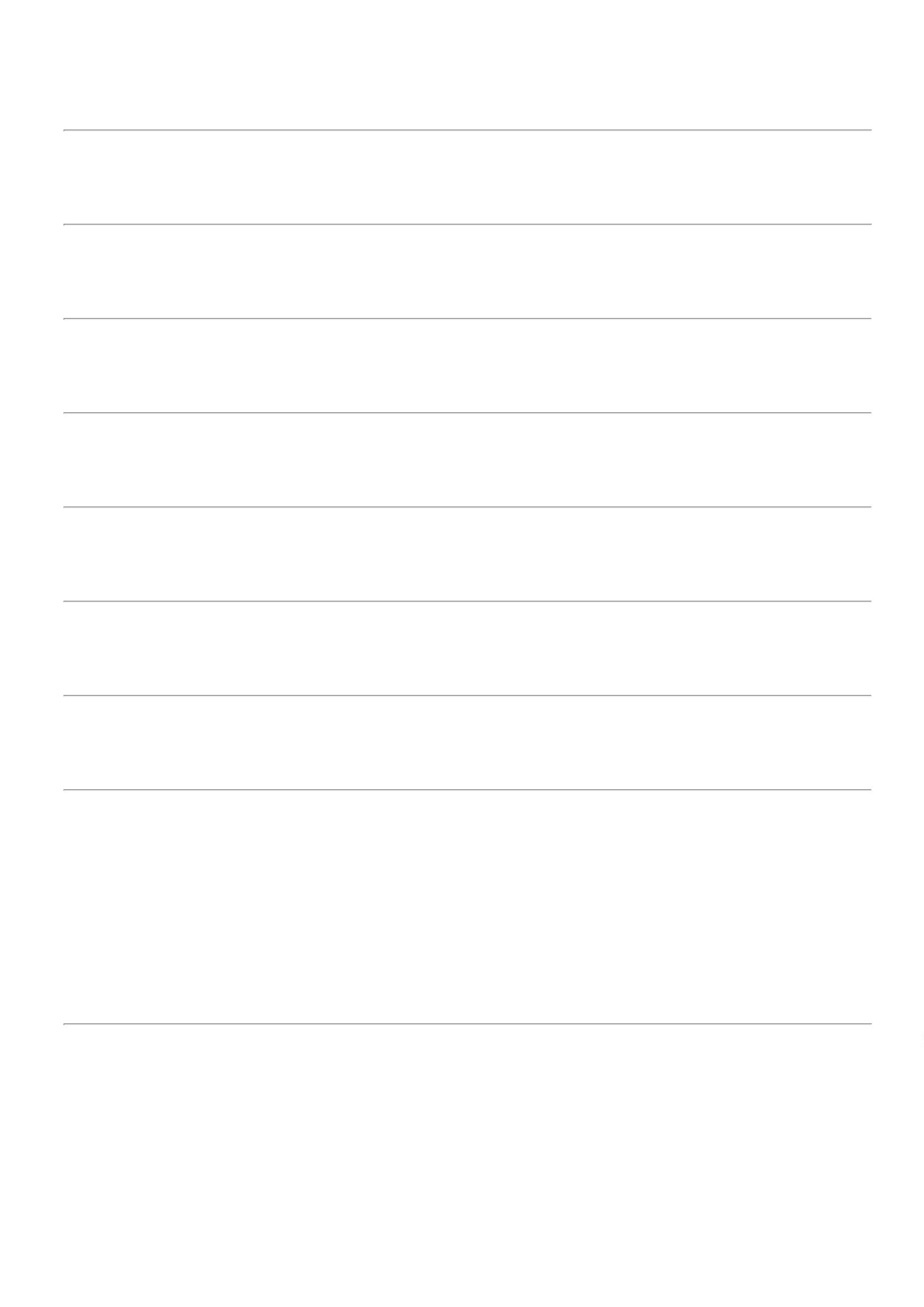 05/09/2023BionexoDESTINATÁRIO,ENDEREÇO,NUMERO, DATA DORECEBIMENTO,CAMPO P/ASSINATURA OUCARIMBO E CAMPOPARA DESCRIÇÃOCONTENDO NOMÍNIMO 5 LINHAS.DaniellyEvelynPereira DaCruzMARCADOR P/QUADRO BRANCOCOR AZUL -Pincel Recarregavel| Caneta ParaQuadro BrancoAzul - BRWPapelariaShalon EireliR$R$555555125621296223373851962------111111null------36 Unidade R$ 66,240024 Unidade R$ 44,400030 Unidade R$ 55,20001,8400 0,0000UNIDADE05/09/202309:42DaniellyEvelynPereira DaCruzMARCADOR P/QUADRO BRANCOPONTA FINA 2MMCOR PRETO -MARCADORQUADRO BRANCOCOR PRETO - BRWPapelariaShalon EireliR$R$nullnullnullnullnull1,8500 0,0000UNIDADE05/09/202309:42DaniellyEvelynPereira DaCruzPASTA C/ABAC/ELASTICOTRANSPARENTE -UNIDADEPASTA COMELASTICO OFFCIOTRANSPARENTE. -ACPPapelariaShalon EireliR$R$1,8400 0,000005/09/202309:42DaniellyEvelynPereira DaCruzPASTA L PLASTICOTRANSPARENTE ->DIMENÇÕES 230 XPASTA L PLASTICOTRANSPARENTE ->DIMENCOES 230 X330MM, EMPLASTICO FOSCO -UNIDADE - ACPPapelariaShalon EireliR$R$100 Unidade R$ 76,0000330MM, EM0,7600 0,0000PLASTICO FOSCO -UNIDADE05/09/202309:42DaniellyEvelynPereira DaCruzPASTA PLASTICA7 CANELADA C/ ABA E 52673ELASTICO 6CMPASTA PLASTICATRANSPARENTE C/GRAMPO - DACPapelariaShalon EireliR$R$R$161,700030 Unidade5,3900 0,000005/09/202309:42DaniellyEvelynPereira DaCruzPASTA PLASTICA8 CANELADA C/ ABA E 52672ELÁSTICO 4CMPASTA COMELASTICO 3CM -DAC / ACPPapelariaShalon EireliR$R$R$209,500050 Unidade4,1900 0,000005/09/202309:42PASTA PLASTICATRANSP. CANELADAC/ GRAMPO TRILHODaniellyEvelynPereira DaCruzPASTA PLASTICATRANSPARENTE C/GRAMPO - DAC-> TIPO OFICIO;COM GRAMPOTRILHOPapelariaShalon EireliR$R$R$121,000059211-1null-50 Unidade2,4200 0,000005/09/202309:42ENCADERNADOR,COR FUMEDaniellyEvelynPereira DaCruzPILHA ALCALINAPALITO AAA 1.5 V -UNIDADEPILHA PALITOALCALINA AAA -ELGINPapelariaShalon EireliR$R$R$6660582---111nullnullnull---600 Unidade1,8900 0,00001.134,000005/09/202309:42DaniellyEvelynPereira DaCruzPILHA ALCALINA1 PEQUENA AA 1.5 V - 2259UNIDADEPILHA PEQUENAALCALINA AA -elginPapelariaShalon EireliR$R$R$358,0000200 Unidade1,7900 0,000005/09/202309:42DaniellyEvelynPereira DaCruzPINCEL ATOMICOAZUL - UNIDADE -BRWPINCEL ATOMICOAZUL - UNIDADEPapelariaShalon EireliR$R$218436 Unidade R$ 64,44001,7900 0,000005/09/202309:42DaniellyEvelynPereira DaCruzPINCEL ATOMICOPRETO - UNIDADEPINCEL ATOMICOPRETO - BRWPapelariaShalon EireliR$R$6634186189--11nullnull--12 Unidade R$ 21,480012 Unidade R$ 21,48001,7900 0,000005/09/202309:42PINCEL ATOMICOVERMELHA -UNIDADEPINCEL ATOMICOVERMELHA -UNIDADE - BRWPapelariaShalon EireliR$R$DaniellyEvelynPereira Da1,7900 0,0000https://bionexo.bionexo.com/jsp/RelatPDC/relat_adjudica.jsp6/8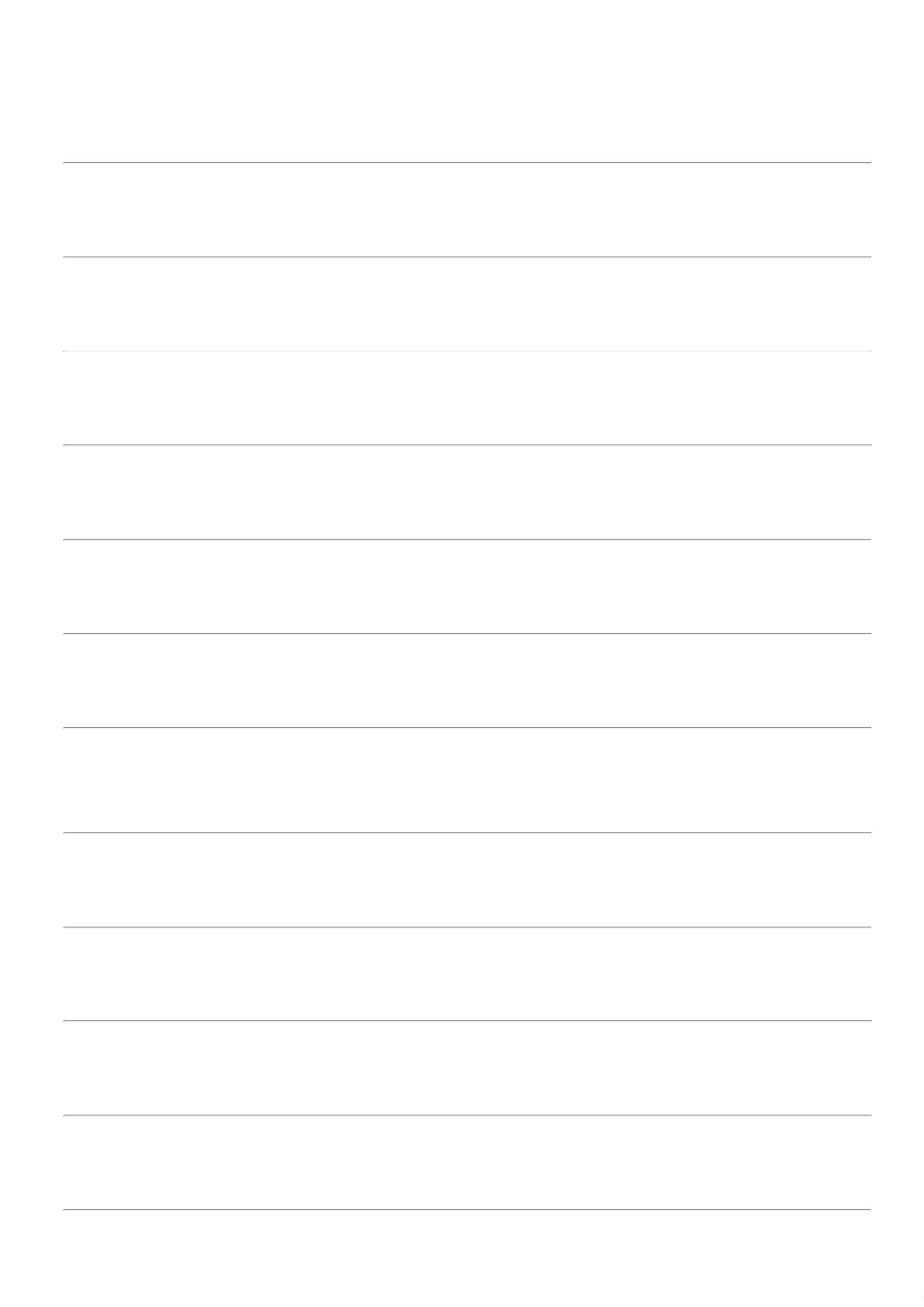 05/09/2023BionexoCruz05/09/202309:42DaniellyEvelynCANETA MARCATEXTO -MASTERPRINT -MASTERPRINTPINCEL MARCADOR5 DE TEXTO AMARELO 33866UNIDADEPereira Da72 Unidade R$ 70,5600 CruzPapelariaShalon EireliR$R$66--11null--0,9800 0,0000-05/09/202309:42DaniellyEvelynPINCELMARCADOR DETEXTO ROSA - GELPINCEL MARCADORDE TEXTO VERDE - 2233UNIDADEPereira Da24 Unidade R$ 23,5200 CruzPapelariaShalon EireliR$R$6null0,9800 0,0000-BRW05/09/202309:42PLACA/DISPLAY EMACRILICO TRANSP.P/A4 0,2CM X31X22CM ->SUPORTE DEACRILICOTRANSPARENTE P/PAPEL A4 MEDINDO31 CM DEDaniellyEvelynPereira DaCruzCOMPRIMENTO X 22CM DE LARGURA7 COM UMA ENTRADA 24651DE PROFUNDIDADEDISPLAY PLASTICOA4 - ACPPapelariaShalon EireliR$R$R$6-1null-160 Unidade15,4900 0,00002.478,4000APROXIMADA DE05/09/202309:420.2 CM PARAINSERIR PAPEL A4.OBS. ARESTASREFILADAS PARAHIGIENIZACAO DOSUPORTE COMADESIVO PARAFIXACAO. -UNIDADEDaniellyEvelynORGANIZADORHORIZONTAL DEESCRITORIO TRESCOMPARTIMENTODE PAREDE -PORTA QUADROHORARIOTRABALHOHORIZONTAL -UNIDADEPereira Da10 Unidade R$ 74,0000 CruzPapelariaShalon EireliR$R$66894096316613--11nullnull--7,4000 0,000005/09/2023WALEU09:42DaniellyEvelynPereira DaCruzPRANCHETAACRILICO FUME -UNIDADEPRANCHETATRANSPARENTE -WALEUPapelariaShalon EireliR$R$R$389,700030 Unidade12,9900 0,000005/09/202309:42TESOURAMULTIUSO 8 1/2DaniellyEvelynPereira DaCruz21CM -> TESOURACORTAR PAPELGRANDE 21CM -;Jose Adeildonão atingefaturamento 6,5900 0,0000minimo.TESOURAMULTIUSOGRANDE - BRWPapelariaShalon EireliR$R$R$131,8000715146-1null20 UnidadePARA DESTROS ECANHOTOS,COMANEIS MACIOS EEMBORRACHADOS.UNIDADE05/09/202309:42TotalParcial:R$2828.09.292,9700Total de Itens da Cotação: 71Total de Itens Impressos: 47Programaçãode EntregaPreço PreçoUnitário FábricaProdutoCódigoFabricanteEmbalagem Fornecedor Comentário JustificativaRent(%) Quantidade Valor Total UsuárioDaniellyEvelynPereira DaFITA ADESIVACREPE 32MM X50M - NASTRO -NASTROStarDistribuidoraLtdaFITA ADESIVACREPE 32MM X 50MR$R$R$365,00003640170-UNDnull-50 RoloCruz7,3000 0,000005/09/202309:42;Sp Label,Marfiza nãoatingefaturamentominimo. - R.B e Silva nãorespondeuemail deDaniellyEvelynPereira DaCruzRIBBON CERA110MM X 74M -COOPERPRINT -COOPERPRINTStarDistribuidoraLtdaRIBBON CERAR$R$R$600,00007020415-UNDnull100 Rolo110MM X 74M6,0000 0,000005/09/202309:42homologação.-Prox Cardspagamento avista.Total150.0R$https://bionexo.bionexo.com/jsp/RelatPDC/relat_adjudica.jsp7/8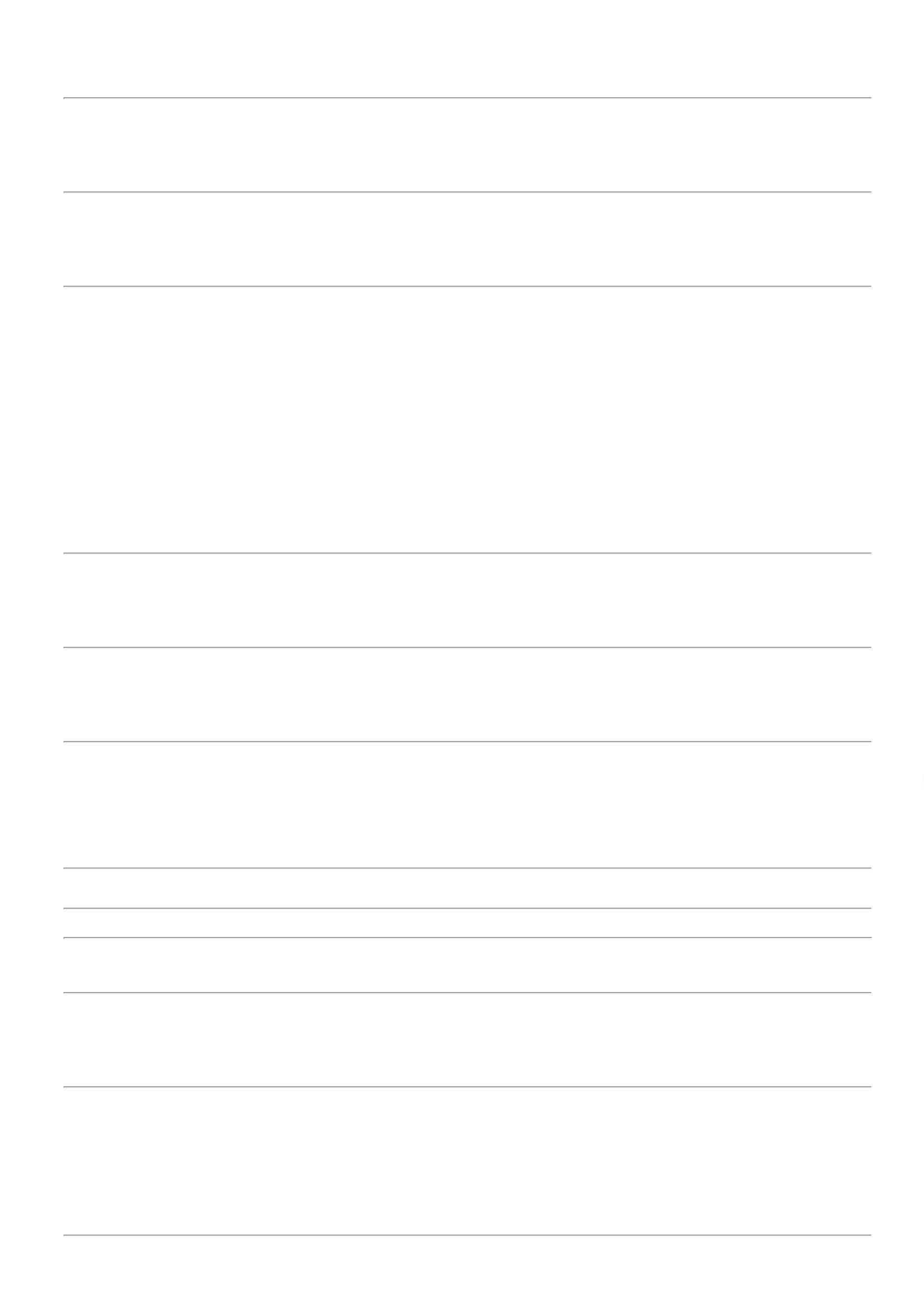 05/09/2023BionexoParcial:965,0000Total de Itens da Cotação: 71Total de Itens Impressos: 2TotalGeral:R$19713.027.996,8700Clique aqui para geração de relatório completo com quebra de páginahttps://bionexo.bionexo.com/jsp/RelatPDC/relat_adjudica.jsp8/8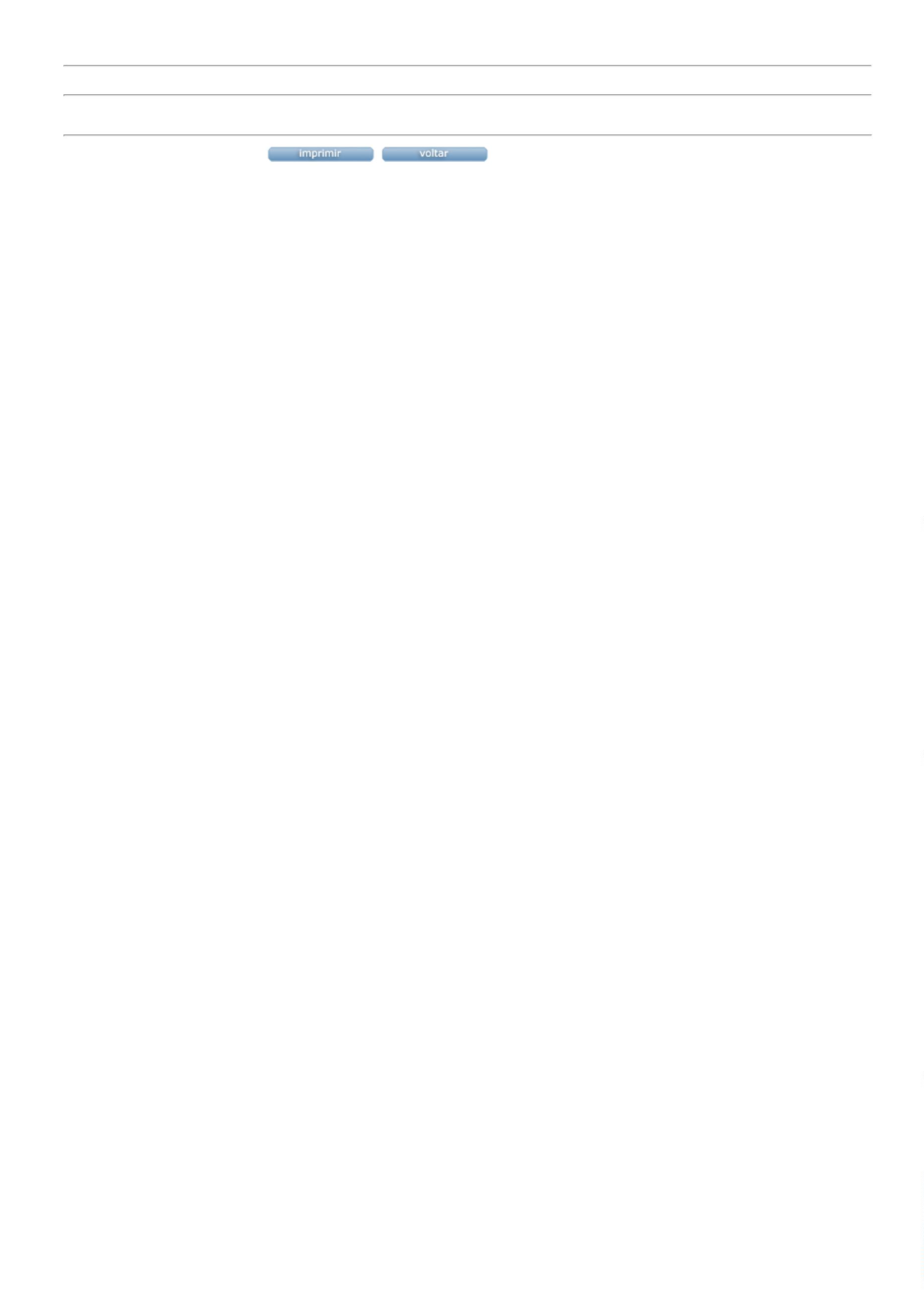 